Τίτλος Έργου:(Συγ)χρηματοδότηση:  από		Και (ή ..Φορέα/Εταιρεία……)Τίτλος πράξης/δράσης:Επιστημονικός Υπεύθυνος:  (ονοματεπώνυμο και βαθμίδα)Τμήμα:		, Πανεπιστημίου ΠατρώνΚωδ. Προγρ.:				& MIS/κωδ.Στο Πανεπιστήμιο Πατρών, σήμερα την ….-….-20.., οι κάτωθι υπογεγραμμένοι, λαμβάνοντας υπόψη: α) τους κανόνες διαχείρισης του έργου, β) την υπ’ αριθμ. ………./….-….-20.. πρόσκληση εκδήλωσης ενδιαφέροντος για την χορήγηση Ανταποδοτικής Υποτροφίας στο πλαίσιο του παραπάνω ερευνητικού έργου και γ) τις υποβληθείσες προτάσεις των υποψηφίων, συναντηθήκαμε για να τις εξετάσουμε.Συγκεκριμένα κατατέθηκαν οι κάτωθι προτάσεις1)…(ονοματεπώνυμο υποψηφίου 1) …………………………..2)…(ονοματεπώνυμο υποψηφίου 2) …………………………..…………………………..…………………………..………….ν)…(ονοματεπώνυμο υποψηφίου ν) …………………………..Οι ανωτέρω προτάσεις εξετάστηκαν και βαθμολογήθηκαν ως εξής:Σύμφωνα με τον ανωτέρω πίνακα η επιτροπή κρίνει ότι η πρόταση του/της ………..(ονοματεπώνυμο)…………., βάσει των δικαιολογητικών που κατέθεσε, ικανοποιεί τις ανάγκες του έργου και είναι σύμφωνη με την ανωτέρω πρόσκληση εκδήλωσης ενδιαφέροντος. Για τους παραπάνω λόγους εισηγούμαστε θετικά, την χορήγηση της ανωτέρω Ανταποδοτικής Υποτροφίας με τα αντίστοιχα παραδοτέα της, στον/στην κ. ……………..………..Επισυνάπτεται η πρόταση και τα δικαιολογητικά του/της κ …….Ενστάσεις επί του αποτελέσματος μπορούν να υποβληθούν στον ΕΛΚΕ Πανεπιστημίου Πατρών εντός 5 εργάσιμων ημερών από την επόμενη της ημέρας ανάρτησης των αποτελεσμάτων αξιολόγησης.Η Επιτροπή Αξιολόγησης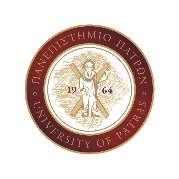 ΠΑΝΕΠΙΣΤΗΜΙΟ ΠΑΤΡΩΝ ΕΙΔΙΚΟΣ ΛΟΓΑΡΙΑΣΜΟΣ ΚΟΝΔΥΛΙΩΝ ΕΡΕΥΝΑΣ – Ν. 4485/2017Α.Φ.Μ.: 998219694 – Α΄ Δ.Ο.Υ. ΠΑΤΡΩΝΤΗΛ: 2610-997888  FAX: 2610-996677 E-mail: rescom@upatras.gr – Url:  http://research.upatras.grΠρακτικό Αξιολόγησης ΥποτροφίαΠΕΡΙΠΤΩΣΗ Γ (σύμφ. με τον Οδηγό Χρηματοδότησης και Διαχείρισης Προγραμμάτων του ΕΛΚΕ Π.Π.)Α/ΑΥποψηφίουΚριτήριο1Κριτήριο2Κριτήριο3……..ΚριτήριονΣυνέντευξηΣύνολο123….νΑ)Β)Γ)